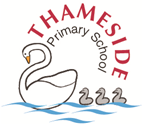 Key VocabularyKey VocabularyFive Key Facts!Key FiguresMonarch: a leader or ruler of a countryReign: the period of time that a monarch rules a countryHeir: the next in line to ruleTreason: to betray your monarch or countryExecution: being put to death, often beheadingGallows: a structure used to hang peopleJousting: a medieval sporting contest between Knights on horses with lancesBreeches: short trousers worn by menSanitation: conditions of water/sewageHeritage: property/items to be inheritedThe Tudors began after the end of the War of the Roses when Henry VII (Lancaster) became King and married Elizabeth (York).The Tudor period was between 1485 and 1603. Tudor houses are very distinct. The houses had a wooden frame with walls made from “wattle and daub” – a building material consisting of wooden strips covered with mud and clay. Henry VIII is the most famous Tudor royal for his desperate desire for a son to become his heir. There were many fatal diseases such as Smallpox, the Plague and the Sweating SicknessKing Henry VII and Elizabeth of York – they married and created the Tudor dynasty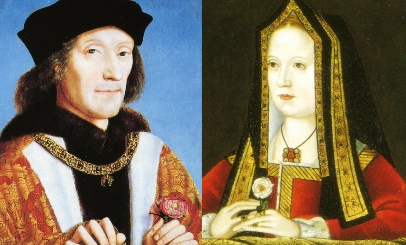 Henry VIII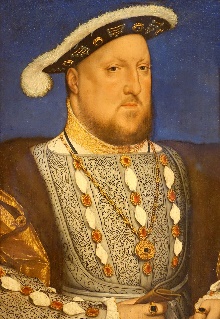 Famous for having 6 wives, he ruled from 1491 to 1547.Elizabeth I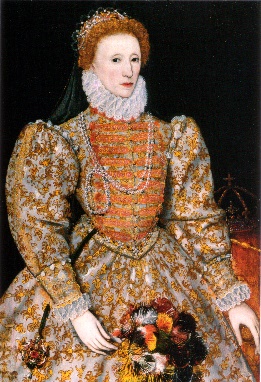 Henry VIII’s daughter by Anne Boleyn, she reigned for 45 years.Timeline of Key DatesTimeline of Key DatesTimeline of Key DatesKing Henry VII and Elizabeth of York – they married and created the Tudor dynastyHenry VIIIFamous for having 6 wives, he ruled from 1491 to 1547.Elizabeth IHenry VIII’s daughter by Anne Boleyn, she reigned for 45 years.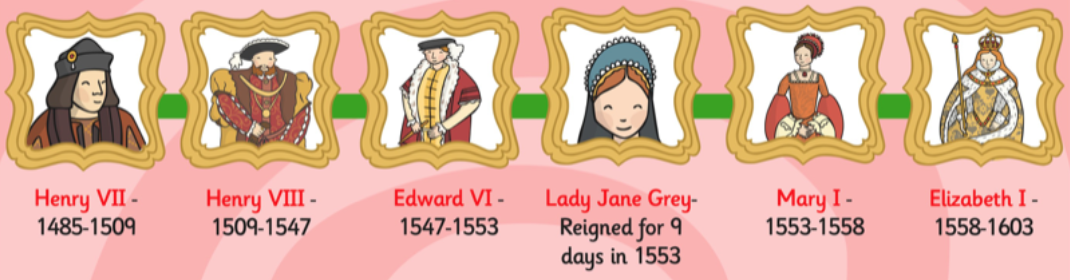 King Henry VII and Elizabeth of York – they married and created the Tudor dynastyHenry VIIIFamous for having 6 wives, he ruled from 1491 to 1547.Elizabeth IHenry VIII’s daughter by Anne Boleyn, she reigned for 45 years.